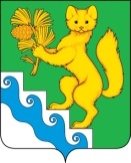 АДМИНИСТРАЦИЯ БОГУЧАНСКОГО РАЙОНАПОСТАНОВЛЕНИЕ10.11.2021                                  с. Богучаны                                       № 935-пО внесении изменений в постановление администрации Богучанского района от 01.11.2013 № 1395-п «Об утверждении муниципальной программы «Защита населения и территории Богучанского района от чрезвычайных ситуаций природного и техногенного характера»В соответствии со статьей 179 Бюджетного кодекса Российской Федерации, постановлением администрации Богучанского района от 17.07.13 №849-п «Об утверждении Порядка принятия решений о разработке муниципальных программ Богучанского района, их формировании и реализации», статьями 7, 43, 47, Устава Богучанского района Красноярского края ПОСТАНОВЛЯЮ:1. Внести в постановление администрации Богучанского района от 01.11.2013 № 1395-п «Об утверждении муниципальной программы «Защита населения и территории Богучанского района от чрезвычайных ситуаций природного и техногенного характера» (далее – постановление), следующие изменения: 1.1. Приложение № 2 к Подпрограмме «Предупреждение и помощь населению района в чрезвычайных ситуациях, а также использование информационно-коммуникационных технологий для обеспечения безопасности населения района» изложить в новой редакции согласно приложения № 1 к данному постановлению.2. Контроль  за исполнением настоящего постановления возложить на Первого заместителя Главы Богучанского района В.М. Любима.3. Постановление вступает в силу после опубликования в Официальном вестнике Богучанского района.Глава Богучанского района                                                   В.Р. Саар Приложение № 1                                                                                                                                                                                                                                                                            к постановлению администрации Богучанского района
от 10.11.2021 № 935- п
Приложение № 2                                                                                                                                                                                                                                                                                                                                                                                к подпрограмме  "Предупреждение и помощь населению района в чрезвычайных ситуациях, а так же использование информационно-коммуникационных технологий для обеспечения безопасности населения района"Перечень мероприятий подпрограммы  "Предупреждение и помощь населению района в чрезвычайных ситуациях, а так же использование информационно-коммуникационных технологий для обеспечения безопасности населения района" с указанием объема средств на их реализацию и ожидаемых результатовПриложение № 1                                                                                                                                                                                                                                                                            к постановлению администрации Богучанского района
от 10.11.2021 № 935- п
Приложение № 2                                                                                                                                                                                                                                                                                                                                                                                к подпрограмме  "Предупреждение и помощь населению района в чрезвычайных ситуациях, а так же использование информационно-коммуникационных технологий для обеспечения безопасности населения района"Перечень мероприятий подпрограммы  "Предупреждение и помощь населению района в чрезвычайных ситуациях, а так же использование информационно-коммуникационных технологий для обеспечения безопасности населения района" с указанием объема средств на их реализацию и ожидаемых результатовПриложение № 1                                                                                                                                                                                                                                                                            к постановлению администрации Богучанского района
от 10.11.2021 № 935- п
Приложение № 2                                                                                                                                                                                                                                                                                                                                                                                к подпрограмме  "Предупреждение и помощь населению района в чрезвычайных ситуациях, а так же использование информационно-коммуникационных технологий для обеспечения безопасности населения района"Перечень мероприятий подпрограммы  "Предупреждение и помощь населению района в чрезвычайных ситуациях, а так же использование информационно-коммуникационных технологий для обеспечения безопасности населения района" с указанием объема средств на их реализацию и ожидаемых результатовНаименование  программы, подпрограммыНаименование ГРБСКод бюджетной                       классификации Код бюджетной                       классификации Код бюджетной                       классификации Расходы по годам реализации подпрограммы (рублей)Расходы по годам реализации подпрограммы (рублей)Расходы по годам реализации подпрограммы (рублей)Расходы по годам реализации подпрограммы (рублей)Расходы по годам реализации подпрограммы (рублей)Ожидаемый результат от реализации подпрограммного мероприятия (в натуральном выражении)  Наименование  программы, подпрограммыНаименование ГРБСГРБСРз
ПрЦСРТекущий финасовый год 2020Очередной финансовый год 2021Первый год планового периода 2022Второй год планового периода 2023Итого на периодОжидаемый результат от реализации подпрограммного мероприятия (в натуральном выражении)  Подпрограмма 1"Предупреждение и помощь населению района в чрезвычайных ситуациях, а также использование информационно-коммуникационных технологий для обеспечения безопасности населения района" на 2014 - 2021 годы"Предупреждение и помощь населению района в чрезвычайных ситуациях, а также использование информационно-коммуникационных технологий для обеспечения безопасности населения района" на 2014 - 2021 годы"Предупреждение и помощь населению района в чрезвычайных ситуациях, а также использование информационно-коммуникационных технологий для обеспечения безопасности населения района" на 2014 - 2021 годы"Предупреждение и помощь населению района в чрезвычайных ситуациях, а также использование информационно-коммуникационных технологий для обеспечения безопасности населения района" на 2014 - 2021 годы"Предупреждение и помощь населению района в чрезвычайных ситуациях, а также использование информационно-коммуникационных технологий для обеспечения безопасности населения района" на 2014 - 2021 годы"Предупреждение и помощь населению района в чрезвычайных ситуациях, а также использование информационно-коммуникационных технологий для обеспечения безопасности населения района" на 2014 - 2021 годы"Предупреждение и помощь населению района в чрезвычайных ситуациях, а также использование информационно-коммуникационных технологий для обеспечения безопасности населения района" на 2014 - 2021 годы"Предупреждение и помощь населению района в чрезвычайных ситуациях, а также использование информационно-коммуникационных технологий для обеспечения безопасности населения района" на 2014 - 2021 годы"Предупреждение и помощь населению района в чрезвычайных ситуациях, а также использование информационно-коммуникационных технологий для обеспечения безопасности населения района" на 2014 - 2021 годыЦель подпрограммы: Последовательное снижение рисков чрезвычайных ситуаций, повышение защищенности населения и территорий Богучанского района, а также оперативное информирование об угрозе ЧС природного и техногенного характераПоследовательное снижение рисков чрезвычайных ситуаций, повышение защищенности населения и территорий Богучанского района, а также оперативное информирование об угрозе ЧС природного и техногенного характераПоследовательное снижение рисков чрезвычайных ситуаций, повышение защищенности населения и территорий Богучанского района, а также оперативное информирование об угрозе ЧС природного и техногенного характераПоследовательное снижение рисков чрезвычайных ситуаций, повышение защищенности населения и территорий Богучанского района, а также оперативное информирование об угрозе ЧС природного и техногенного характераПоследовательное снижение рисков чрезвычайных ситуаций, повышение защищенности населения и территорий Богучанского района, а также оперативное информирование об угрозе ЧС природного и техногенного характераПоследовательное снижение рисков чрезвычайных ситуаций, повышение защищенности населения и территорий Богучанского района, а также оперативное информирование об угрозе ЧС природного и техногенного характераПоследовательное снижение рисков чрезвычайных ситуаций, повышение защищенности населения и территорий Богучанского района, а также оперативное информирование об угрозе ЧС природного и техногенного характераПоследовательное снижение рисков чрезвычайных ситуаций, повышение защищенности населения и территорий Богучанского района, а также оперативное информирование об угрозе ЧС природного и техногенного характераПоследовательное снижение рисков чрезвычайных ситуаций, повышение защищенности населения и территорий Богучанского района, а также оперативное информирование об угрозе ЧС природного и техногенного характераЗадача 1. Обеспечение предупреждения возникновения и развития чрезвычайных ситуаций природного и техногенного характера, снижения ущерба и потерь от чрезвычайных ситуаций на территории Богучанского районаЗадача 1. Обеспечение предупреждения возникновения и развития чрезвычайных ситуаций природного и техногенного характера, снижения ущерба и потерь от чрезвычайных ситуаций на территории Богучанского районаЗадача 1. Обеспечение предупреждения возникновения и развития чрезвычайных ситуаций природного и техногенного характера, снижения ущерба и потерь от чрезвычайных ситуаций на территории Богучанского районаЗадача 1. Обеспечение предупреждения возникновения и развития чрезвычайных ситуаций природного и техногенного характера, снижения ущерба и потерь от чрезвычайных ситуаций на территории Богучанского района3 453 372,323 690 495,284 087 557,004 087 557,0015 318 981,60Мероприятие 1.1. Приобретение, установка элементов системы оповещения для поселений, находящихся в зоне действия потенциальных рисков БоГЭСАдминистрация Богучанского района806031404100800100,000,000,000,000,00Обеспечение оповещения населения 11 сельсоветов более (27 т. чел.)Мероприятие 1.1. Приобретение, установка элементов системы оповещения для поселений, находящихся в зоне действия потенциальных рисков БоГЭСАдминистрация Богучанского района806031404100800100,000,000,000,000,00Обеспечение оповещения населения 11 сельсоветов более (27 т. чел.)Мероприятие 1.2.   Развитие и содержание ЕДДС МО Богучанский районАдминистрация Богучанского района8063 444 363,323 450 355,143 947 417,003 947 417,0014 789 552,46Содержание оперативных дежурных ЕДДС МО Богучанский районМероприятие 1.2.   Развитие и содержание ЕДДС МО Богучанский районАдминистрация Богучанского района806030904100400102 085 641,00  0,00  2 507 833,00  2 507 833,00  7 101 307,00Содержание оперативных дежурных ЕДДС МО Богучанский районМероприятие 1.2.   Развитие и содержание ЕДДС МО Богучанский районАдминистрация Богучанского района806031004100400102 407 833,002 507 833,00Содержание оперативных дежурных ЕДДС МО Богучанский районМероприятие 1.2.   Развитие и содержание ЕДДС МО Богучанский районАдминистрация Богучанского района80603090410040010629 522,00  0,00  757 366,00  757 366,00  2 144 254,00  Содержание оперативных дежурных ЕДДС МО Богучанский районМероприятие 1.2.   Развитие и содержание ЕДДС МО Богучанский районАдминистрация Богучанского района80603100410040010757 365,00757 365,00Содержание оперативных дежурных ЕДДС МО Богучанский районМероприятие 1.2.   Развитие и содержание ЕДДС МО Богучанский районАдминистрация Богучанского района80603090410041010558 270,00  0,00  416 450,00  416 450,00  1 391 170,00Содержание оперативных дежурных ЕДДС МО Богучанский районМероприятие 1.2.   Развитие и содержание ЕДДС МО Богучанский районАдминистрация Богучанского района80603100410041010135 558,11135 558,11Содержание оперативных дежурных ЕДДС МО Богучанский районМероприятие 1.2.   Развитие и содержание ЕДДС МО Богучанский районАдминистрация Богучанского района80603090410041010168 939,00  0,00  125 768,00  125 768,00  420 475,00Содержание оперативных дежурных ЕДДС МО Богучанский районМероприятие 1.2.   Развитие и содержание ЕДДС МО Богучанский районАдминистрация Богучанского района8060310041004101040 968,7340 968,73Мероприятие 1.2.   Развитие и содержание ЕДДС МО Богучанский районАдминистрация Богучанского района806030904100400101 991,32  0,00  0,00  0,00  1 991,32Приобретение баннера ЕДДС для селекторных совещанийМероприятие 1.2.   Развитие и содержание ЕДДС МО Богучанский районАдминистрация Богучанского района806031004100400100,000,00Приобретение баннера ЕДДС для селекторных совещанийМероприятие 1.2.   Развитие и содержание ЕДДС МО Богучанский районАдминистрация Богучанского района8060309041004Ф0100,00  0,00  30 000,00  30 000,00  60 000,00Приобретение оборудования Мероприятие 1.2.   Развитие и содержание ЕДДС МО Богучанский районАдминистрация Богучанского района8060310041004Ф01023 670,3023 670,30Приобретение оборудования Мероприятие 1.2.   Развитие и содержание ЕДДС МО Богучанский районАдминистрация Богучанского района806030904100400100,00  0,00  50 000,00  50 000,00  100 000,00Монтажные работы по монтажу оборудования для ЕДДСМероприятие 1.2.   Развитие и содержание ЕДДС МО Богучанский районАдминистрация Богучанского района8060310041004001050 000,0050 000,00Монтажные работы по монтажу оборудования для ЕДДСМероприятие 1.2.   Развитие и содержание ЕДДС МО Богучанский районАдминистрация Богучанского района806030904100400100,00  0,00  10 000,00  10 000,00  20 000,00Приобретение спец. одежды для оперативных дежурных ЕДДСМероприятие 1.2.   Развитие и содержание ЕДДС МО Богучанский районАдминистрация Богучанского района806031004100400109 139,809 139,80Приобретение спец. одежды для оперативных дежурных ЕДДСМероприятие 1.2.   Развитие и содержание ЕДДС МО Богучанский районАдминистрация Богучанского района8060309041004Ф0100,00  0,00  50 000,00  50 000,00  100 000,00Приобретение мебели для нужд ЕДДС Мероприятие 1.2.   Развитие и содержание ЕДДС МО Богучанский районАдминистрация Богучанского района8060310041004Ф0100,00  25 820,20  0,00  0,00  25 820,20Приобретение мебели для нужд ЕДДС Мероприятие 1.3. Субсидирование бюджета МО Богучанский район на частичное финансирование (возмещение) расходов на создание ЕДДС МО Богучанский районАдминистрация Богучанского района8069 009,00240 140,14140 140,00140 140,00529 429,14Мероприятие 1.3. Субсидирование бюджета МО Богучанский район на частичное финансирование (возмещение) расходов на создание ЕДДС МО Богучанский районАдминистрация Богучанского района806030904100S41309 000,000,00140 000,00140 000,00289 000,00Закупка оборудования для обеспечения ЕДДС МО Богучаснкий районМероприятие 1.3. Субсидирование бюджета МО Богучанский район на частичное финансирование (возмещение) расходов на создание ЕДДС МО Богучанский районАдминистрация Богучанского района806031004100S41300,00140 000,000,000,00140 000,00Закупка оборудования для обеспечения ЕДДС МО Богучаснкий районМероприятие 1.3. Субсидирование бюджета МО Богучанский район на частичное финансирование (возмещение) расходов на создание ЕДДС МО Богучанский районАдминистрация Богучанского района806030904100S41309,000,00140,00140,00289,00Софинансирование Администрации Богучанского района Мероприятие 1.3. Субсидирование бюджета МО Богучанский район на частичное финансирование (возмещение) расходов на создание ЕДДС МО Богучанский районАдминистрация Богучанского района806031004100S41300,00100 140,140,000,00100 140,14Софинансирование Администрации Богучанского района Задача 2. Организация оповещения жителей населенных пунктов межселенных территорий Богучанского района о возникновении лесных пожаров, других чрезвычайных ситуациях и опасностях мирного и военного времениЗадача 2. Организация оповещения жителей населенных пунктов межселенных территорий Богучанского района о возникновении лесных пожаров, других чрезвычайных ситуациях и опасностях мирного и военного времениЗадача 2. Организация оповещения жителей населенных пунктов межселенных территорий Богучанского района о возникновении лесных пожаров, других чрезвычайных ситуациях и опасностях мирного и военного времениЗадача 2. Организация оповещения жителей населенных пунктов межселенных территорий Богучанского района о возникновении лесных пожаров, других чрезвычайных ситуациях и опасностях мирного и военного времени0,000,000,000,000,00Мероприятие 2.1. Оповещение населения д. КаменкаАдминистрация Богучанского района806ХХ0,000,000,000,000,00Мероприятие 2.2. Оповещение населения д. Прилуки806ХХ0,000,000,000,000,00Мероприятие 2.3. Оповещение населения д. ЗаимкаАдминистрация Богучанского района806ХХ0,000,00Мероприятие 2.3. Оповещение населения д. ЗаимкаАдминистрация Богучанского района806ХХ0,000,000,000,000,00Задача 3. Организация пропаганды безопасности населения в целях предупреждения возникновения и развития чрезвычайных ситуаций природного и техногенного характера. Задача 3. Организация пропаганды безопасности населения в целях предупреждения возникновения и развития чрезвычайных ситуаций природного и техногенного характера. Задача 3. Организация пропаганды безопасности населения в целях предупреждения возникновения и развития чрезвычайных ситуаций природного и техногенного характера. Задача 3. Организация пропаганды безопасности населения в целях предупреждения возникновения и развития чрезвычайных ситуаций природного и техногенного характера. 2 000,0019 820,2822 000,0022 000,0065 820,28Мероприятие 3.1. Приобретение и распространение среди населения в целях предупреждения возникновения и развития чрезвычайных ситуаций природного и техногенного характера информационного материала.Администрация Богучанского района806030904100800000,002 000,002 000,004 000,00Приобретение бумажных памяток в целях предупреждения возникновения и развития чрезвычайных ситуаций природного и техногенного характера. Мероприятие 3.1. Приобретение и распространение среди населения в целях предупреждения возникновения и развития чрезвычайных ситуаций природного и техногенного характера информационного материала.Администрация Богучанского района806030904100800000,002 000,002 000,004 000,00Приобретение бумажных памяток в целях предупреждения возникновения и развития чрезвычайных ситуаций природного и техногенного характера. Мероприятие 3.1. Приобретение и распространение среди населения в целях предупреждения возникновения и развития чрезвычайных ситуаций природного и техногенного характера информационного материала.Администрация Богучанского района806031004100800001 963,200,000,001 963,20Приобретение бумажных памяток в целях предупреждения возникновения и развития чрезвычайных ситуаций природного и техногенного характера. Мероприятие 3.1. Приобретение и распространение среди населения в целях предупреждения возникновения и развития чрезвычайных ситуаций природного и техногенного характера информационного материала.Администрация Богучанского района806030904100800102 000,002 000,00Приобретение бумажных памяток в целях предупреждения возникновения и развития чрезвычайных ситуаций природного и техногенного характера. Мероприятие 3.1. Приобретение и распространение среди населения в целях предупреждения возникновения и развития чрезвычайных ситуаций природного и техногенного характера информационного материала.Администрация Богучанского района806030904100800102 000,002 000,00Приобретение бумажных памяток в целях предупреждения возникновения и развития чрезвычайных ситуаций природного и техногенного характера. Мероприятие 3.1. Приобретение и распространение среди населения в целях предупреждения возникновения и развития чрезвычайных ситуаций природного и техногенного характера информационного материала.Администрация Богучанского района806030904100800000,000,0020 000,0020 000,0040 000,00Приобретение баннеров по тематике профилактики предупреждения чрезвычайных ситуацийМероприятие 3.1. Приобретение и распространение среди населения в целях предупреждения возникновения и развития чрезвычайных ситуаций природного и техногенного характера информационного материала.Администрация Богучанского района8060310041008000017 857,080,000,0017 857,08Приобретение баннеров по тематике профилактики предупреждения чрезвычайных ситуацийЗадача 4. Создание запасов материальных средств на случай возникновения чрезвычайной ситуацииЗадача 4. Создание запасов материальных средств на случай возникновения чрезвычайной ситуацииЗадача 4. Создание запасов материальных средств на случай возникновения чрезвычайной ситуацииЗадача 4. Создание запасов материальных средств на случай возникновения чрезвычайной ситуации133 232,51267 605,58150 000,00150 000,00700 838,09Мероприятие 4.1. Приобретение запасов материальных средств на случай возникновения чрезвычайной ситуацииАдминистрация Богучанского района80603090410080090133 232,510,00150 000,00150 000,00433 232,51Создание, хранение и использование запасов материальных ресурсов, согласно номенклатуры, установленной законодательством, на случай возникновения чрезвычайной ситуацииМероприятие 4.1. Приобретение запасов материальных средств на случай возникновения чрезвычайной ситуацииАдминистрация Богучанского района8060310041008009038 000,000,000,0038 000,00Мероприятие 4.1. Приобретение запасов материальных средств на случай возникновения чрезвычайной ситуацииАдминистрация Богучанского района8060310041008Ф0900,00229 605,580,000,00229 605,58Итого по подпрограмме:Администрация Богучанского района806ХХ3 588 604,833 977 921,144 259 557,004 259 557,0016 085 639,97в том числе:районный бюджет3 579 604,833 837 921,144 119 557,004 119 557,0015 656 639,97краевой бюджет9 000,00140 000,00140 000,00140 000,00429 000,00федеральный бюджет0,000,000,000,000,00